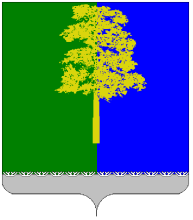 ХАНТЫ-МАНСИЙСКИЙ АВТОНОМНЫЙ ОКРУГ – ЮГРАДУМА КОНДИНСКОГО РАЙОНАРЕШЕНИЕОб утверждении Порядка освобождения
от должности лиц, замещающих муниципальные должности в органах местного самоуправления муниципального образования Кондинский район, в связи с утратой доверияВ соответствии с Федеральным законом от 25 декабря 2008 года
№ 273-ФЗ «О противодействии коррупции», Федеральным законом
от 6 октября 2003 года № 131-ФЗ «Об общих принципах организации местного самоуправления в Российской Федерации», Уставом Кондинского района, Дума Кондинского района решила:1.	Утвердить Порядок освобождения от должности лиц, замещающих муниципальные должности в органах местного самоуправления муниципального образования Кондинский район, в связи с утратой доверия, согласно приложению.2. Настоящее решение опубликовать в газете «Кондинский вестник»              и разместить на официальном сайте органов местного самоуправления Кондинского района. 3. Настоящее решение вступает в силу после его официального опубликования. 4. Контроль за выполнением настоящего решения возложить                         на председателя Думы Кондинского района А.А. Тагильцева и главу Кондинского района А.В. Дубовика в соответствии с их компетенцией.Председатель Думы Кондинского района                                   А.А. ТагильцевГлава Кондинского района                                                          А.В. Дубовикпгт. Междуреченский15 марта 2016 года № 88Приложение к решению Думы Кондинского районаот 15.03.2016 № 88Порядокосвобождения от должности лиц, замещающих муниципальные должности в органах местного самоуправления муниципального образования Кондинский район, в связи с утратой доверияНастоящий Порядок распространяется на лиц, замещающих муниципальные должности, в органах местного самоуправления муниципального образования Кондинский район (далее – лицо, замещающее муниципальную должность).Лицо, замещающее муниципальную должность, подлежит освобождению от должности в связи с утратой доверия в случаях, предусмотренных частью 3 статьи 7.1, статьей 13.1 Федерального закона
от 25 декабря 2008 года № 273-ФЗ «О противодействии коррупции».Решение об освобождении от должности в связи с утратой доверия принимается Думой Кондинского района на основании материалов Комиссии по координации работы по противодействию коррупции при Думе Кондинского района, созданного в соответствии с решением Думы Кондинского района от 15.03.2016 № 87   «Об утверждении Положения                о Комиссии по организации работы по противодействию коррупции при Думе Кондинского района», по результатам проверки соблюдения лицом, замещающим муниципальную должность, ограничений, запретов                           и исполнения им обязанностей, которые установлены Федеральным законом от 25 декабря 2008 года № 273-ФЗ «О противодействии коррупции»                      и другими федеральными законами, в порядке, установленном статьями 40             и 74.1 Федерального закона от 6 октября 2003 года № 131-ФЗ «Об общих принципах организации местного самоуправления в Российской Федерации».Решение об освобождении от должности лица, замещающего муниципальную должность, в связи с утратой доверия считается принятым                 в случае, если за него проголосовало не менее двух третьих от состава депутатов Думы Кондинского района.Указанное решение принимается тайным голосованием.При рассмотрении вопроса об освобождении от должности                           в связи с утратой доверия учитываются характер совершенного лицом, замещающим муниципальную должность, коррупционного правонарушения, его тяжесть, обстоятельства, при которых оно совершено, соблюдение лицом, замещающим муниципальную должность, других ограничений и запретов, требований о предотвращении или об урегулировании конфликта интересов и исполнение им обязанностей, установленных в целях противодействия коррупции, а также предшествующие результаты исполнения лицом, замещающим муниципальную должность, своих обязанностей.Вопрос об освобождении от должности в связи с утратой доверия должен быть рассмотрен и соответствующее решение принято не позднее одного месяца со дня поступления результатов проверки в Думу Кондинского района, не считая периода временной нетрудоспособности лица, замещающего муниципальную должность, пребывания его в отпуске, других случаев отсутствия по уважительным причинам, а также времени проведения проверки. Освобождение от должности должно быть осуществлено не позднее шести месяцев со дня поступления результатов проверки.В решении об освобождении от должности в связи с утратой доверия должно быть указано основание (соответствующий пункт статьи 13.1 Федерального закона от 25 декабря 2008 года № 273-ФЗ
«О противодействии коррупции»), допущенное коррупционное правонарушение, а также реквизиты нормативных правовых актов, положения которых нарушены.Копия решения об освобождении от должности в связи с утратой доверия лица, замещающего муниципальную должность, вручается указанному лицу под роспись в течение трех дней со дня вступления в силу соответствующего решения.Лицо, замещающее муниципальную должность, вправе обжаловать решение Думы Кондинского района об освобождении от должности в связи  с утратой доверия в установленном действующим законодательством порядке.